Ф О Р М А заявления на участие в государственной итоговой аттестации по образовательным программам основного общего образования в 2021 годуЗаявление.Наименование документа, удостоверяющего личность__________________________Гражданство: _________________________________________________________________прошу зарегистрировать меня для участия в ГИА-9 по следующим учебным предметам:Прошу создать условия для сдачи ОГЭ/ГВЭ, учитывающие состояние здоровья, особенности психофизического развития, подтверждаемого:         копией рекомендаций психолого-медико-педагогической комиссии (ПМПК)        оригиналом или заверенной копией справки, подтверждающей факт установления инвалидности, выданной федеральным государственным учреждением медико-социальной экспертизыУказать дополнительные условия, учитывающие состояние здоровья, особенности психофизического развития       увеличение продолжительности экзамена на 1,5 часа       специализированная рассадка (отдельная аудитория)(иные дополнительные условия/материально-техническое оснащение, учитывающие состояние здоровья, особенности психофизического развития)Согласие на обработку персональных данных прилагается / было мною дано при подаче заявления на участие в итоговом собеседовании по русскому языку (нужное подчеркнуть).C Порядком проведения ГИА-9 и Памяткой о правилах проведения ГИА-9 в 2021 году ознакомлен(а).«____» ___________ 2021 г. Подпись заявителя _____________/_______________________(Подпись)			 (Фамилия, инициалы)Контактный телефонПодпись родителя/законного представителя (нужное подчеркнуть):______________/______________________________/(Подпись)			 (Фамилия, инициалы)Заявление принял: «____» _____________ 2021 г. _______________/__________________/(Подпись)			(Фамилия, инициалы)Регистрационный номерРуководителю____________________________________________________________________________(наименование образовательной организации)______________________________________(ФИО руководителя)   Я, фамилияфамилияфамилияфамилияфамилияфамилияфамилияфамилияфамилияфамилияфамилияфамилияфамилияфамилияфамилияфамилияфамилияфамилияфамилияфамилияфамилияфамилияфамилияфамилияфамилияфамилияфамилияфамилияфамилияфамилияфамилияфамилияфамилияфамилияфамилияфамилияфамилияфамилияфамилияфамилияфамилияфамилияфамилияфамилияфамилияфамилияимяимяимяимяимяимяимяимяимяимяимяимяимяимяимяимяимяимяимяимяимяимяимяимяимяимяимяимяимяимяимяимяимяимяимяимяимяимяимяимяимяимяимяимяимяимяотчествоотчествоотчествоотчествоотчествоотчествоотчествоотчествоотчествоотчествоотчествоотчествоотчествоотчествоотчествоотчествоотчествоотчествоотчествоотчествоотчествоотчествоотчествоотчествоотчествоотчествоотчествоотчествоотчествоотчествоотчествоотчествоотчествоотчествоотчествоотчествоотчествоотчествоотчествоотчествоотчествоотчествоотчествоотчествоотчествоотчествоДата рождения:чч.мм.ггггПол:МужскойЖенскийНамСерияНомерНаименование предметаОтметка о выборе экзамена в форме ОГЭОтметка о выборе экзамена в форме ГВЭОтметка о выборе экзамена в форме ГВЭНаименование предметаОтметка о выборе экзамена в форме ОГЭписьменная формаустная формаРусский язык Сочинение    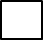  Изложение   Диктант       МатематикаФизикаХимияИнформатика и ИКТБиологияИсторияГеографияЛитератураОбществознаниеАнглийский язык(письменная часть и раздел «Говорение»)Немецкий язык (письменная часть и раздел «Говорение»)Французский язык (письменная часть и раздел «Говорение»)Испанский язык (письменная часть и раздел «Говорение»)